   Smer: Zubni tehničar   IV godina    PITANJA: Građansko vaspitanje1. Ljudska prava i slobode – pristup informacijama i socijalno-ekonomska prava
2. Upoznavanje sa izvorima informacija – državni organi
3. Javna informacija; pristup informacijama
4. Ograničenja u pristupu informacijama od javnog značaja
5. Procedura podnošenja zahteva ia pristup informacijama
6. Zaštita prava na informisanje – uloga poverenika
7. Mediji kao izvor informacija – pitanje verodostojnosti
8. Razumevanje i tumačenje medijskih poruka
9. Mehanizmi medijske manipulacije
10. Uticaj tačke gledišta na objektivnost informacija
11. Selekcija informacija: objektivnost kao odgovornost
12. Uloga medija u savremenom društvu
13. Planiranje karijere i ulazak u svet rada
14. Samoprocena i veštine predstavljanja sopstvenih karakteristika značajnih za dalje profesionalno obrazovanje
15. Razgovor sa poslodavcem
16. Traženje informacija značajnih za profesionalno obrazovanje i traženje poslaVerska nastava1.	Hrišćansko shvatanje istorije2.	Eshaton – Carstvo Božje3.	Cilj stvaranja sveta4.	Carstvo Božje kao Liturgija5.	Pomesna crkva6.	Odnos pomesne i vaseljenske Crkve7.	Jedinstvo Crkve u Episkopu8.	Teologija pravoslavne umetnosti9.	Crkva i svet10.	Jedinstvo Crkve na vaseljenskom nivou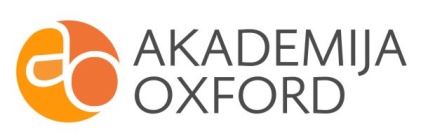 